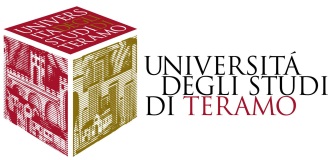  ELENCO ABILITATI ESAMI DI STATO DOTTORE COMMERCIALISTA ED ESPERTO CONTABILE – REVISORE LEGALEII SESSIONE 2017DOTTORE COMMERCIALISTAESPERTO CONTABILEREVISORE LEGALECOGNOMENOMEESITOCISOTTOSTEFANIAABILITATARICCIPERLAABILITATACARLASSARAMICHAELABILITATABETTANINMICHELAABILITATAVALSERALDINICOLAABILITATAALGRANATIMICAELAABILITATACROCETTISERENAABILITATATREPPONICCOLO’ABILITATOCHIAVARINOBARBARAABILITATACAODUROFRANCESCAABILITATABALLARDIELISAABILITATAETTORREILARIAABILITATACACCIOLLAALESSANDRO FRANCESCOABILITATOMILANIERIKAABILITATACARRONEROBERTAABILITATACIRILLIPIER PAOLOABILITATOTAVAGLINIFABIO ORLANDOABILITATOALGENIIERNESTOABILITATOBONETTIFRANCESCOABILITATOCOLLETTIMASSIMOABILITATOPRUNELLAMARIA PIAABILITATAFAVALLIMARCOABILITATO